С мамой через дорогу.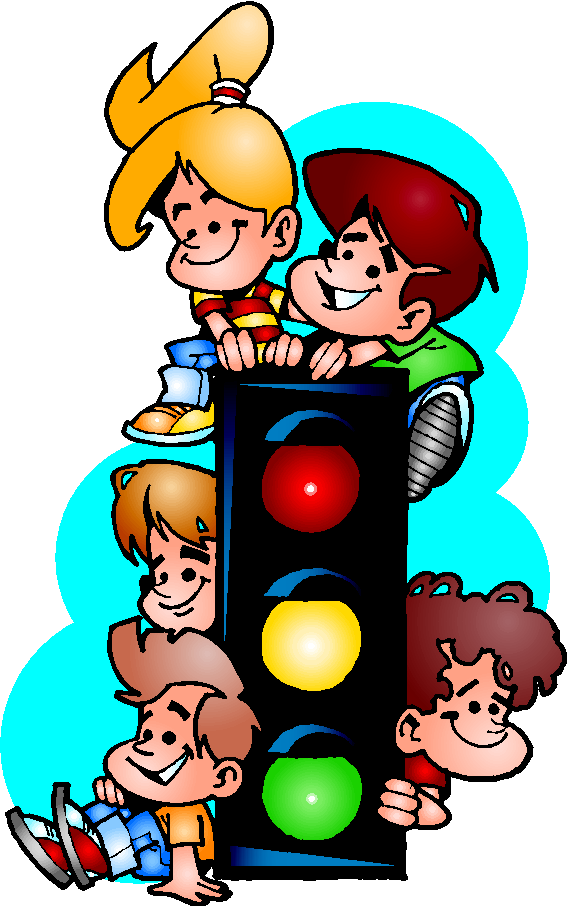 Способ безопасный самый: Перейти дорогу с мамой.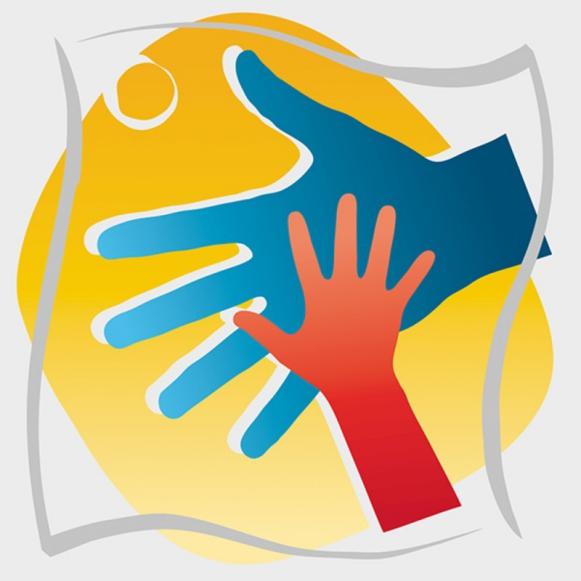 Уж она не подведет, Нас за ручку доведет.Но гораздо будет лучше, Если нас она научит, Как без бед и по уму Сделать это самому.Правила дорожного движения-Это часть Таблицы Умножения: На него не надо наезжать.И прошу вас уважать шофера,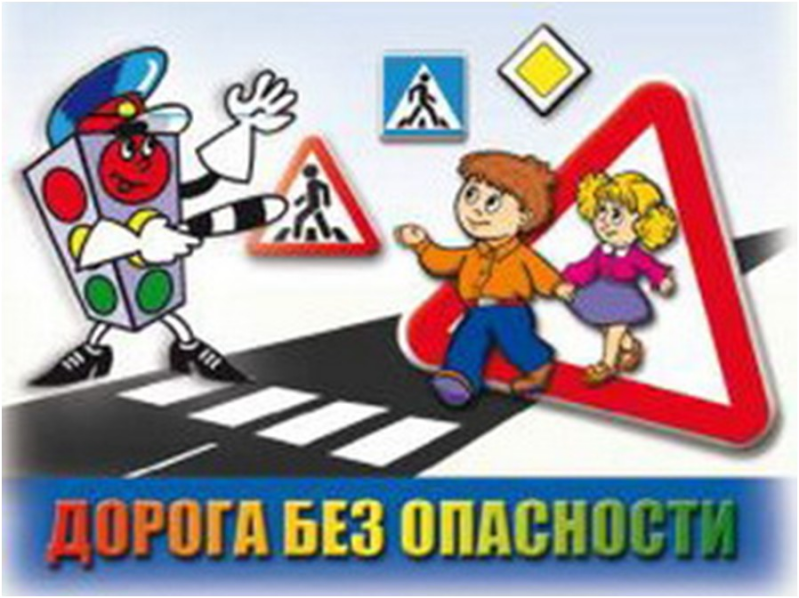 скоро.Если рядом путь перебегать, Можем мы шофера напугать. Нужно всем участникам движе- нияСоблюдать Законы Уважения!!!Соблюдайте правила безопасности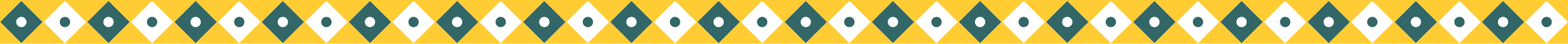 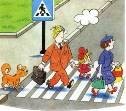 пешеходов!Крепко держите ребенка за руку, особен- но возле перехода дороги. На улице дети отвлекаются на всевозможные предметы, звуки, не замечая идущую машину, и ду- мая, что путь свободен, могут вырваться из рук взрослого и побежать через доро- гу.Прежде чем перейти дорогу, убедитесь в полной безопасности. Остановитесь у края проезжей части, посмотрите налево и, если нет машин, дойдите до середины проезжей части. Еще раз посмотрите на- право, и при отсутствии транспорта за- кончите переход.Если на пешеходном переходе или пере- крестке есть светофор, он покажет, когда идти, а когда стоять и ждать. Красный свет для пешеходов – «Стой», желтый –«Жди», зеленый – «Иди».Никогда не переходите улицу на крас- ный свет, даже если машин поблизости нет.Переходите дорогу под прямым углом и в местах, где дорога хорошо просматри- вается в обе стороны.